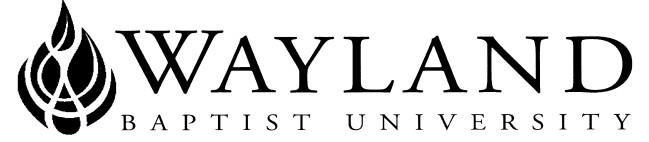 WAYLAND BAPTIST UNIVERSITYSCHOOL OF BEHAVIORAL & SOCIAL SCIENCESVirtual CampusWayland Mission Statement:  Wayland Baptist University exists to educate students in an academically challenging, learning-focused, and distinctively Christian environment for professional success, and service to God and humankind.Course Title, Number, and Section:  JUAD/PSYC 3325 VC-01 - Forensic Psychology Term:  Fall 2019Instructor:  Bryan Moffitt, PhD, JDOffice Phone Number and WBU Email Address: 806-577-9987 bryan.moffitt@wayland.wbu.eduOffice Hours, Building, and Location: OnlineClass Meeting Time and Location: Virtual CampusCatalog Description: A study of the impact of psychological influences on the development of criminal behavior; criminal profiling to identify targets of investigation; utilization of profiling by the court and correctional systems.There is no prerequisite for this course. Required Textbook(s) and/or Required Material(s) : Forensic and Legal Psychology, Costanzo & KraussMacMillan 3rd Edition 2018ISBN#9781319060312Course Outcome Competencies: Upon completion of this course, students will be able to demonstrate an understanding of the key components of Forensic Psychology:Roles & responsibilities of forensic psychologists;Police selection, training and evaluation;Police interrogations, and confessions;Criminal profiling;Alternative dispute resolution;Insanity & in competency;Battered women and rape trauma syndromes;Discrimination.Attendance Requirements: WBUonline (Virtual Campus)Students are expected to participate in all required instructional activities in their courses. Online courses are no different in this regard; however, participation must be defined in a different manner. Student “attendance” in an online course is defined as active participation in the course as described in the course syllabus. Instructors in online courses are responsible for providing students with clear instructions for how they are required to participate in the course. Additionally, instructors are responsible for incorporating specific instructional activities within their course and will, at a minimum, have weekly mechanisms for documenting student participation. These mechanisms may include, but are not limited to, participating in a weekly discussion board, submitting/completing assignments in Blackboard, or communicating with the instructor. Students aware of necessary absences must inform the professor with as much advance notice as possible in order to make appropriate arrangements. Any student absent 25 percent or more of the online course, i.e., non-participatory during 3 or more weeks of an 11 week term, may receive an F for that course. Instructors may also file a Report of Unsatisfactory Progress for students with excessive non-participation. Any student who has not actively participated in an online class prior to the census date for any given term is considered a “no-show” and will be administratively withdrawn from the class without record. To be counted as actively participating, it is not sufficient to log in and view the course. The student must be submitting work as described in the course syllabus. Additional attendance and participation policies for each course, as defined by the instructor in the course syllabus, are considered a part of the university’s attendance policy.Statement on Plagiarism and Academic Dishonesty: Wayland Baptist University observes a zero tolerance policy regarding academic dishonesty. Per university policy as described in the academic catalog, all cases of academic dishonesty will be reported and second offenses will result in suspension from the university.Disability Statement: In compliance with the Americans with Disabilities Act of 1990 (ADA), it is the policy of Wayland Baptist University that no otherwise qualified person with a disability be excluded from participation in, be denied the benefits of, or be subject to discrimination under any educational program or activity in the university.  The Coordinator of Counseling Services serves as the coordinator of students with a disability and should be contacted concerning accommodation requests at (806) 291- 3765.  Documentation of a disability must accompany any request for accommodations.Course Requirements and Grading Criteria: Exam #1- 25% (25 points possible)Exam #2- 25% (25 points possible)
Discussion Board Assignments- 50% (50 points possible) Make one comment on the discussion questions and comment on two posts from your classmates.  These are due every Sunday night at midnight.The University has a standard grade scale:A = 90-100, B = 80-89, C = 70-79, D = 60-69, F= below 60, W = Withdrawal, WP = withdrew passing, WF = withdrew failing, I = incomplete. An incomplete may be given within the last two weeks of a long term or within the last two days of a microterm to a student who is passing, but has not completed a term paper, examination, or other required work for reasons beyond the student’s control. A grade of “incomplete” is changed if the work required is completed prior to the last day of the next long (10 to 15 weeks) term, unless the instructor designates an earlier date for completion.  If the work is not completed by the appropriate date, the I is converted to an F.Student Grade Appeals:Students shall have protection through orderly procedures against prejudices or capricious academic evaluation. A student who believes that he or she has not been held to realistic academic standards, just evaluation procedures, or appropriate grading, may appeal the final grade given in the course by using the student grade appeal process described in the Academic Catalog. Appeals may not be made for advanced placement examinations or course bypass examinations. Appeals limited to the final course grade, which may be upheld, raised, or lowered at any stage of the appeal process. Any recommendation to lower a course grade must be submitted through the Vice President of Academic Affairs to the Faculty Assembly Grade Appeals Committee for review and approval. The Faculty Assembly Grade Appeals Committee may instruct that the course grade be upheld, raised, or lowered to a more proper evaluation. Tentative Schedule: http://catalog.wbu.eduModule/WeekTopicDue DateOneCh 1 Psychology and Law: A Cautious Alliance Ch 2 Interrogations and ConfessionsAug 25TwoCh 3 Lie DetectionCh 4 DNA, Fingerprints, and other Physical Trace EvidenceSept 1ThreeCh 5 Criminal ProfilingCh 6 Child Sexual Abuse: Interviewing Children and Assessing the Recovered Memories of AdultsSept 8FourCh 7 Eyewitness Identification and TestimonyCh 8 Competency to Stand Trial
Sept 15Five Exam #1Sept 22SixCh 9 Jury Selection and Trial ProcedureCh 10 The Insanity DefenseSept 29SevenCh 11 Battered Woman Syndrome, Rape Trauma Syndrome, and Post Traumatic Stress DisorderCh 12 Juries and Judges as Decision MakersOct 6EightCh 13 Child Custody DisputesCh 14 Workplace Law: Harassment, Discrimination, and FairnessOct 13Nine Chap 15 Predicting Violent Behavior: The Psychology of Risk AssessmentChapter 16 Corrections: Sentencing, Imprisonment, and AlternativesOct 20TenChap 17 The Death PenaltyOct 27ElevenExam #2Oct 30